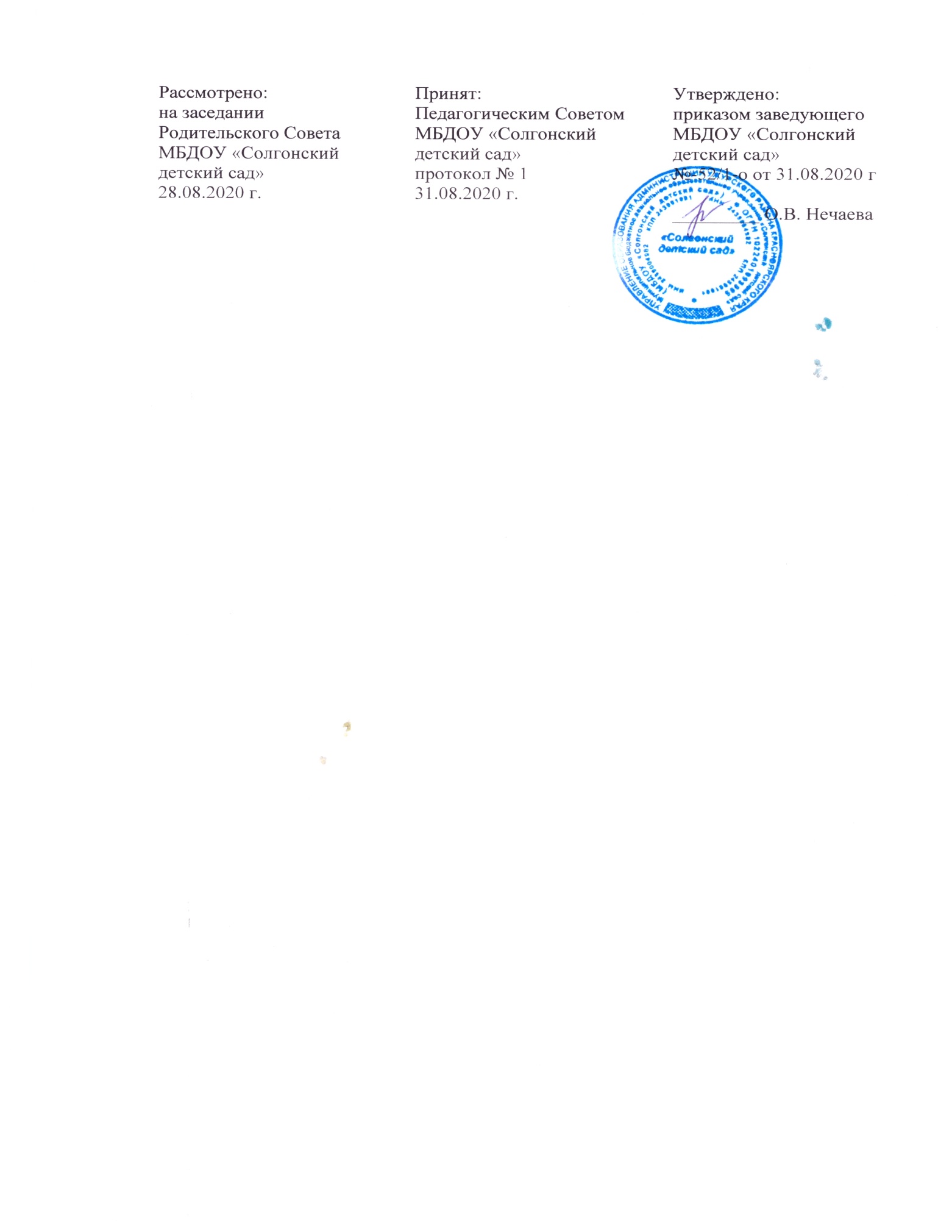 Годовой календарный учебный графикна 2020-2021 учебный годМБДОУ «Солгонский детский сад»Рассмотренно:                             Принят:                                            Утверждено:На заседании                                Педагогическим Советом              приказом заведующегоРодительского Совета                МБДОУ «Солгонский                     МБДОУ «СолгонскийМБДОУ «Солгонский                детский сад»                                     детский сад»28.08.2020 г.                                Протокол№1                                     №52/1-О от 31.08.2020г.                                                       31.08.2020г.                                     ______ О.В. НечаеваГодовой календарный учебный графикна 2020 -2021 учебный годМуниципального бюджетного дошкольного образовательного учреждения «Солгонский детский сад»с. Солгон 2020г.№ п/пСодержаниеСодержаниеСодержание	Наименование возрастных групп	Наименование возрастных групп	Наименование возрастных групп	Наименование возрастных групп	Наименование возрастных групп	Наименование возрастных групп	Наименование возрастных групп№ п/пСодержаниеСодержаниеСодержание1мл.группа1мл.группа2млгруппа2млгруппаСред-СтаргруппаСред-СтаргруппаСтар-Подготов.группаКоличество групп в ДОУКоличество групп в ДОУКоличество групп в ДОУ3322335Количество групп в ДОУКоличество групп в ДОУКоличество групп в ДОУ4 группы4 группы4 группы4 группы4 группы4 группы4 группыРежим работы ДОУРежим работы ДОУРежим работы ДОУс 7.30-18.00с 7.30-18.00с 7.30-18.00с 7.30-18.00с 7.30-18.00с 7.30-18.00с 7.30-18.00Начало учебного годаНачало учебного годаНачало учебного годас 01.09.2020 г.с 01.09.2020 г.с 01.09.2020 г.с 01.09.2020 г.с 01.09.2020 г.с 01.09.2020 г.с 01.09.2020 г.Окончание учебного годаОкончание учебного годаОкончание учебного годас 31.05.2021 г.с 31.05.2021 г.с 31.05.2021 г.с 31.05.2021 г.с 31.05.2021 г.с 31.05.2021 г.с 31.05.2021 г.Количество недель в учебном годуКоличество недель в учебном годуКоличество недель в учебном году38 недель38 недель38 недель38 недель38 недель38 недель38 недельПродолжительность учебной неделиПродолжительность учебной неделиПродолжительность учебной недели5 дней (пн. - пят.)5 дней (пн. - пят.)5 дней (пн. - пят.)5 дней (пн. - пят.)5 дней (пн. - пят.)5 дней (пн. - пят.)5 дней (пн. - пят.)Начало непосредственно образовательной деятельностиНачало непосредственно образовательной деятельностиНачало непосредственно образовательной деятельностиУтроУтроУтроУтроУтроУтроУтроНачало непосредственно образовательной деятельностиНачало непосредственно образовательной деятельностиНачало непосредственно образовательной деятельности9.009.009.109.109.009.009.10Начало непосредственно образовательной деятельностиНачало непосредственно образовательной деятельностиНачало непосредственно образовательной деятельностиВечерВечерВечерВечерВечерВечерВечерНачало непосредственно образовательной деятельностиНачало непосредственно образовательной деятельностиНачало непосредственно образовательной деятельности16.00/16.1016.00/16.1016.2016.2016.2016.2016.15Окончание непосредственно образовательной деятельностиОкончание непосредственно образовательной деятельностиОкончание непосредственно образовательной деятельностиУтроУтроУтроУтроУтроУтроУтроОкончание непосредственно образовательной деятельностиОкончание непосредственно образовательной деятельностиОкончание непосредственно образовательной деятельности9.309.3010.0010.0010.3510.3511.20Окончание непосредственно образовательной деятельностиОкончание непосредственно образовательной деятельностиОкончание непосредственно образовательной деятельностиВечерВечерВечерВечерВечерВечерВечерОкончание непосредственно образовательной деятельностиОкончание непосредственно образовательной деятельностиОкончание непосредственно образовательной деятельности16.10/16.3016.10/16.3016.2016.2016.2016.2016.15Перерыв между непосредственной образовательной деятельностьюПерерыв между непосредственной образовательной деятельностьюПерерыв между непосредственной образовательной деятельностью10 мин.10 мин.10 мин.10 мин.10 мин.10 мин.10 минПродолжительность непосредственно образовательной деятельностиПродолжительность непосредственно образовательной деятельностиПродолжительность непосредственно образовательной деятельности10 мин..10 мин..15 мин.15 мин.20-25 мин.20-25 мин.25-30 минОбъем недельной образовательной нагрузкиОбъем недельной образовательной нагрузкиОбъем недельной образовательной нагрузки10101111131314Реализация приоритетного направленияРеализация приоритетного направленияРеализация приоритетного направленияРеализация приоритетного направленияРеализация приоритетного направленияРеализация приоритетного направленияРеализация приоритетного направленияРеализация приоритетного направленияРеализация приоритетного направленияРеализация приоритетного направленияРеализация приоритетного направленияНепосредственно образовательная деятельностьНепосредственно образовательная деятельностьНепосредственно образовательная деятельностьНепосредственно образовательная деятельностьНепосредственно образовательная деятельностьНепосредственно образовательная деятельностьНепосредственно образовательная деятельностьНепосредственно образовательная деятельностьНепосредственно образовательная деятельностьОсновы науки и естествознанияОсновы науки и естествознания1час/неделю1час/неделю1час/неделю1час/неделю1 часа/  неделю1 часа/  неделю2 часа/  неделюРечевое развитие (основы грамотности)Речевое развитие (основы грамотности)1час/неделю 1час/неделю 1 час/  неделю 1 час/  неделю 2 часа /  неделю 2 часа /  неделю  2часа/неделюФормирование элементарных математических представленийФормирование элементарных математических представлений1час/неделю1час/неделю1часнеделю1часнеделю2час/неделю2час/неделю2 часа/неделюРисованиеРисование1час/неделю1час/неделю1 час / неделю1 час / неделю2 часа/неделю2 часа/неделю2часа/неделюЛепкаЛепка1час/2недели1час/2недели1 час /2 недели1 час /2 недели1 час /2 недели1 час /2 недели1час/2неделиАппликацияАппликация1час/2недели1час/2недели1 час/2 недели1 час/2 недели1час/2недели1час/2недели1час/2неделиРучной трудРучной труд1час/2недели1час/2недели1час/2недели1час/2недели1час/2недели1час/2недели1час/2неделиМузыкальноеМузыкальное2часа/неделю2часа/неделю2 часа/неделю2 часа/неделю2часа/неделю2часа/неделю2часа/неделюФизкультурноеФизкультурное3часа/неделю3часа/неделю3часа/неделю3часа/неделю3часа/неделю3часа/неделю3часа/неделюСроки проведения каникулСроки проведения каникулСроки проведения каникулзимние – с 29.12.2020 г. – 08.01.2021 г.;летние – с 1.06.2021 г. – 31.08.2021 г.зимние – с 29.12.2020 г. – 08.01.2021 г.;летние – с 1.06.2021 г. – 31.08.2021 г.зимние – с 29.12.2020 г. – 08.01.2021 г.;летние – с 1.06.2021 г. – 31.08.2021 г.зимние – с 29.12.2020 г. – 08.01.2021 г.;летние – с 1.06.2021 г. – 31.08.2021 г.зимние – с 29.12.2020 г. – 08.01.2021 г.;летние – с 1.06.2021 г. – 31.08.2021 г.зимние – с 29.12.2020 г. – 08.01.2021 г.;летние – с 1.06.2021 г. – 31.08.2021 г.зимние – с 29.12.2020 г. – 08.01.2021 г.;летние – с 1.06.2021 г. – 31.08.2021 г.Летний оздоровительный периодЛетний оздоровительный периодЛетний оздоровительный периодС 01.06.2019 г. по 31.08.2019 г.С 01.06.2019 г. по 31.08.2019 г.С 01.06.2019 г. по 31.08.2019 г.С 01.06.2019 г. по 31.08.2019 г.С 01.06.2019 г. по 31.08.2019 г.С 01.06.2019 г. по 31.08.2019 г.С 01.06.2019 г. по 31.08.2019 г.Перечень праздниковПеречень праздниковПеречень праздников--Сентябрь – «День знаний»Сентябрь – «День знаний»Сентябрь – «День знаний»Сентябрь – «День знаний»Сентябрь – «День знаний»Перечень праздниковПеречень праздниковПеречень праздниковОктябрь -  «Осень золотая», «Осень в гости к нам пришла», «Спортивные эстафеты»Октябрь -  «Осень золотая», «Осень в гости к нам пришла», «Спортивные эстафеты»Октябрь -  «Осень золотая», «Осень в гости к нам пришла», «Спортивные эстафеты»Октябрь -  «Осень золотая», «Осень в гости к нам пришла», «Спортивные эстафеты»Октябрь -  «Осень золотая», «Осень в гости к нам пришла», «Спортивные эстафеты»Октябрь -  «Осень золотая», «Осень в гости к нам пришла», «Спортивные эстафеты»Октябрь -  «Осень золотая», «Осень в гости к нам пришла», «Спортивные эстафеты»Перечень праздниковПеречень праздниковПеречень праздниковДень матери - ноябрьДень матери - ноябрьДень матери - ноябрьДень матери - ноябрьДень матери - ноябрьДень матери - ноябрьДень матери - ноябрьПеречень праздниковПеречень праздниковПеречень праздниковДекабрь – «Новогодние праздники»Декабрь – «Новогодние праздники»Декабрь – «Новогодние праздники»Декабрь – «Новогодние праздники»Декабрь – «Новогодние праздники»Декабрь – «Новогодние праздники»Декабрь – «Новогодние праздники»Перечень праздниковПеречень праздниковПеречень праздников----Январь «Рождество»Январь «Рождество»Январь «Рождество»Перечень праздниковПеречень праздниковПеречень праздников«Наша Армия родная»«Наша Армия родная»«Наша Армия родная»«Наша Армия родная»«Наша Армия родная»«Наша Армия родная»«Наша Армия родная»Перечень праздниковПеречень праздниковПеречень праздниковМарт – «Восьмое марта», «Здравствуй масленица»Март – «Восьмое марта», «Здравствуй масленица»Март – «Восьмое марта», «Здравствуй масленица»Март – «Восьмое марта», «Здравствуй масленица»Март – «Восьмое марта», «Здравствуй масленица»Март – «Восьмое марта», «Здравствуй масленица»Март – «Восьмое марта», «Здравствуй масленица»Перечень праздниковПеречень праздниковПеречень праздников----Март - «Знай, соблюдай правила дорожного движения» (ПДД)-Март - «Знай, соблюдай правила дорожного движения» (ПДД)-Март - «Знай, соблюдай правила дорожного движения» (ПДД)-Перечень праздниковПеречень праздниковПеречень праздниковАпрель «Семейные старты»Апрель «Семейные старты»Апрель «Семейные старты»Апрель «Семейные старты»Перечень праздниковПеречень праздниковПеречень праздников----Май – «9 мая», Май – «9 мая», Май – «9 мая», Перечень праздниковПеречень праздниковПеречень праздников----«Выпускной вечер»«Выпускной вечер»Сроки проведения мониторинга качества образования:-педагогическаядиагностика(оценка индивидуального развития детей)-педагогическаядиагностика(оценка индивидуального развития детей)--с 01.09.2020 г. по 11.09.2020г.с 11.01.2021г.-по 15.01.2021г.с 24.05.2021 г. по 28.05.2021 г.с 01.09.2020 г. по 11.09.2020г.с 11.01.2021г.-по 15.01.2021г.с 24.05.2021 г. по 28.05.2021 г.с 01.09.2020 г. по 11.09.2020г.с 11.01.2021г.-по 15.01.2021г.с 24.05.2021 г. по 28.05.2021 г.с 01.09.2020 г. по 11.09.2020г.с 11.01.2021г.-по 15.01.2021г.с 24.05.2021 г. по 28.05.2021 г.с 01.09.2020 г. по 11.09.2020г.с 11.01.2021г.-по 15.01.2021г.с 24.05.2021 г. по 28.05.2021 г.Период проведения родительских собранийПериод проведения родительских собранийПериод проведения родительских собраний21.09.2020 г – 25.09.2020г – вновь прибывшие23.11.2020 г. - 27.11.2020г. 08.02.2021 г. – 12.02.2021 г.20.05.2021 г. – 28.05.2021 г.21.09.2020 г – 25.09.2020г – вновь прибывшие23.11.2020 г. - 27.11.2020г. 08.02.2021 г. – 12.02.2021 г.20.05.2021 г. – 28.05.2021 г.21.09.2020 г – 25.09.2020г – вновь прибывшие23.11.2020 г. - 27.11.2020г. 08.02.2021 г. – 12.02.2021 г.20.05.2021 г. – 28.05.2021 г.21.09.2020 г – 25.09.2020г – вновь прибывшие23.11.2020 г. - 27.11.2020г. 08.02.2021 г. – 12.02.2021 г.20.05.2021 г. – 28.05.2021 г.21.09.2020 г – 25.09.2020г – вновь прибывшие23.11.2020 г. - 27.11.2020г. 08.02.2021 г. – 12.02.2021 г.20.05.2021 г. – 28.05.2021 г.21.09.2020 г – 25.09.2020г – вновь прибывшие23.11.2020 г. - 27.11.2020г. 08.02.2021 г. – 12.02.2021 г.20.05.2021 г. – 28.05.2021 г.21.09.2020 г – 25.09.2020г – вновь прибывшие23.11.2020 г. - 27.11.2020г. 08.02.2021 г. – 12.02.2021 г.20.05.2021 г. – 28.05.2021 г.Праздничные дниПраздничные дниПраздничные дни 04.11.2020 г., с 31.12.2020 г. по 11.01.2021 г.23.02.2021г. 08.03.202 г.с 01.05.2021 г. по 03.05.2021г.09.05 2021 г. по10.05.2021г.12.06.2021г. 04.11.2020 г., с 31.12.2020 г. по 11.01.2021 г.23.02.2021г. 08.03.202 г.с 01.05.2021 г. по 03.05.2021г.09.05 2021 г. по10.05.2021г.12.06.2021г. 04.11.2020 г., с 31.12.2020 г. по 11.01.2021 г.23.02.2021г. 08.03.202 г.с 01.05.2021 г. по 03.05.2021г.09.05 2021 г. по10.05.2021г.12.06.2021г. 04.11.2020 г., с 31.12.2020 г. по 11.01.2021 г.23.02.2021г. 08.03.202 г.с 01.05.2021 г. по 03.05.2021г.09.05 2021 г. по10.05.2021г.12.06.2021г. 04.11.2020 г., с 31.12.2020 г. по 11.01.2021 г.23.02.2021г. 08.03.202 г.с 01.05.2021 г. по 03.05.2021г.09.05 2021 г. по10.05.2021г.12.06.2021г. 04.11.2020 г., с 31.12.2020 г. по 11.01.2021 г.23.02.2021г. 08.03.202 г.с 01.05.2021 г. по 03.05.2021г.09.05 2021 г. по10.05.2021г.12.06.2021г. 04.11.2020 г., с 31.12.2020 г. по 11.01.2021 г.23.02.2021г. 08.03.202 г.с 01.05.2021 г. по 03.05.2021г.09.05 2021 г. по10.05.2021г.12.06.2021г.Работа в летний периодРабота в летний периодРабота в летний периодФункционирует в обычном режиме Функционирует в обычном режиме Функционирует в обычном режиме Функционирует в обычном режиме Функционирует в обычном режиме Функционирует в обычном режиме Функционирует в обычном режиме Прием специалистаПрием специалистаМузыкальный руководительСреда 16.40-18.00Среда 16.40-18.00Среда 16.40-18.00Среда 16.40-18.00Среда 16.40-18.00Среда 16.40-18.00Среда 16.40-18.00Прием специалистаПрием специалистаУчитель - логопедСреда 17.00- 18.00Среда 17.00- 18.00Среда 17.00- 18.00Среда 17.00- 18.00Среда 17.00- 18.00Среда 17.00- 18.00Среда 17.00- 18.00Прием специалистаПрием специалистаПедагог - психологЧетверг 15.30 – 16.30Четверг 15.30 – 16.30Четверг 15.30 – 16.30Четверг 15.30 – 16.30Четверг 15.30 – 16.30Четверг 15.30 – 16.30Четверг 15.30 – 16.30Прием специалистаПрием специалистаСтарший воспитательЕжедневно 13.00 – 15.00Ежедневно 13.00 – 15.00Ежедневно 13.00 – 15.00Ежедневно 13.00 – 15.00Ежедневно 13.00 – 15.00Ежедневно 13.00 – 15.00Ежедневно 13.00 – 15.00Приемные часы администрации ДОУПриемные часы администрации ДОУЗаведующийЧетверг 15.30-17.00Четверг 15.30-17.00Четверг 15.30-17.00Четверг 15.30-17.00Четверг 15.30-17.00Четверг 15.30-17.00Четверг 15.30-17.00Приемные часы администрации ДОУПриемные часы администрации ДОУМедицинская сестраЕжедневно 8.00 -11.15Ежедневно 8.00 -11.15Ежедневно 8.00 -11.15Ежедневно 8.00 -11.15Ежедневно 8.00 -11.15Ежедневно 8.00 -11.15Ежедневно 8.00 -11.15Приемные часы администрации ДОУПриемные часы администрации ДОУЗаведующий хозяйствомПятница 15.00-17.00Пятница 15.00-17.00Пятница 15.00-17.00Пятница 15.00-17.00Пятница 15.00-17.00Пятница 15.00-17.00Пятница 15.00-17.00